Форма 1Отчето реализации «Комплексного плана противодействия идеологии терроризма в Российской Федерации на 2022 год в Республике Дагестан» в 2022 году за 1 квартал 2022 годаШарунина Екатерина Павловна 8(928)254-12-01Мероприятия по разъяснению сущности терроризма и его общественной опасности, формированию стойкого неприятия обществом, прежде всего молодёжью, идеологии терроризма в различных её проявленияхМероприятия по разъяснению сущности терроризма и его общественной опасности, формированию стойкого неприятия обществом, прежде всего молодёжью, идеологии терроризма в различных её проявленияхМероприятия по разъяснению сущности терроризма и его общественной опасности, формированию стойкого неприятия обществом, прежде всего молодёжью, идеологии терроризма в различных её проявленияхМероприятия по разъяснению сущности терроризма и его общественной опасности, формированию стойкого неприятия обществом, прежде всего молодёжью, идеологии терроризма в различных её проявленияхМероприятия по разъяснению сущности терроризма и его общественной опасности, формированию стойкого неприятия обществом, прежде всего молодёжью, идеологии терроризма в различных её проявленияхМероприятия по разъяснению сущности терроризма и его общественной опасности, формированию стойкого неприятия обществом, прежде всего молодёжью, идеологии терроризма в различных её проявленияхМероприятия по разъяснению сущности терроризма и его общественной опасности, формированию стойкого неприятия обществом, прежде всего молодёжью, идеологии терроризма в различных её проявленияхГБПОУ РД «Профессионально-педагогический колледж имени З.Н. Батырмурзаева»ГБПОУ РД «Профессионально-педагогический колледж имени З.Н. Батырмурзаева»ГБПОУ РД «Профессионально-педагогический колледж имени З.Н. Батырмурзаева»ГБПОУ РД «Профессионально-педагогический колледж имени З.Н. Батырмурзаева»ГБПОУ РД «Профессионально-педагогический колледж имени З.Н. Батырмурзаева»ГБПОУ РД «Профессионально-педагогический колледж имени З.Н. Батырмурзаева»ГБПОУ РД «Профессионально-педагогический колледж имени З.Н. Батырмурзаева»№№ пункта Комплексного планаНаименование мероприятияПриглашенные лицаОтветственные исполнителиОбщий охват обучающихся Количество детей «группы риска», участвовавших в данном мероприятииПрофилактическая работа с обучающимися, подверженными воздействию идеологии терроризма, а также подпавшим под ее влияниеПроведение исследований, диагностики с целью своевременного выявления среди обучающихся лиц, подверженных идеологии терроризма или попавших под ее влияние (Методика диагностики диспозиций насильственного экстремизма (Д.Г. Давыдов, К.Д. Хломов), ,Шарунина Е.П.400 чел.-Профилактическая работа с обучающимися, подверженными воздействию идеологии терроризма, а также подпавшим под ее влияниеМетодика первичной диагностики и выявления детей «группы риска» (М.И. Рожков, М.А. Ковальчук-Шарунина Е.П.50 чел.-Профилактическая работа с обучающимися, подверженными воздействию идеологии терроризма, а также подпавшим под ее влияниеОбразовательная программа Гражданское население в противодействии распространению идеологии терроризма-Шарунина Е.П.220 чел.-Профилактическая работа с обучающимися, подверженными воздействию идеологии терроризма, а также подпавшим под ее влияние2.7 Меры по формированию у обучающихся антитеррористического сознанияПроведение тематических мероприятий: встречи с участием представителей религиозных и общественных организаций, деятелей культуры, искусства, науки и спортаПредседатель Муфтията Мухаммад МайрановымСотрудник отдела просвещения г. Хасавюрт Усман Шейхов Шарунина Е.П.200 чел.-2.7 Меры по формированию у обучающихся антитеррористического сознанияОткрытый урок мужества Герои нашего времени, посвященный подвигу Нурмагомеда ГаджимагомедоваШарунина Е.П.1242 чел.-3.2 Воспитательные культурно-просветительские мероприятия, направленные на развитие у обучающихся неприятия идеологии терроризмаУчастие в республиканском конференции Воспитание детей и молодежи в образовательных организациях как основа формирования духовно-нравственного сознания-Шарунина Е.П.10 чел.-3.2 Воспитательные культурно-просветительские мероприятия, направленные на развитие у обучающихся неприятия идеологии терроризмаВстреча с председателем Муфтията РД-Шарунина Е.П.200 чел.-4.1 Поддержка творческих проектов антитеррористической направленности, инициированных преподавателями и студентами колледжаКонкурс среди преподавателей и студентов на лучший проект по профилактике радикальных проявлений (проект на формирование идеологии мира, добра и взаимоуважения)ПЦК общественных дисциплинчел.-6.3 Внедрение информационно-методических материалов в сфере профилактики идеологии терроризма и экстремизмаИспользование методических материаловШарунина Е.П.1242 чел.-8.1 Осуществление взаимодействия с родителями обучающихся по вопросам, связанным с профилактикой идеологии терроризма и экстремизмаРодительские собрания на тему: «Обеспечение безопасности детей в Интернет-пространстве, недопущения вовлечения несовершеннолетних черезНачальник ПДН Зарема МагомедоваШарунина Е.П.800 чел.-8.1 Осуществление взаимодействия с родителями обучающихся по вопросам, связанным с профилактикой идеологии терроризма и экстремизмаРодительское собрание на тему «Терроризм – угроза будущего»Шарунина Е.П.980 чел.-ИТОГОИТОГОИТОГОИТОГОИТОГОИТОГОИТОГОКоличество проведенных мероприятий (прописать формы мероприятий с кол-вом, например, классные часы 30/беседы 20/встречи с представителями правоохранительных органов 10 и т.д.)Количество проведенных мероприятий (прописать формы мероприятий с кол-вом, например, классные часы 30/беседы 20/встречи с представителями правоохранительных органов 10 и т.д.)Количество проведенных мероприятий (прописать формы мероприятий с кол-вом, например, классные часы 30/беседы 20/встречи с представителями правоохранительных органов 10 и т.д.)Количество приглашенных лиц(представителей религиозных организаций/общественных организаций/деятелей культуры и искусства/правоохранительных органов/психологов – указывать в данном порядке, например: 12/7/0/3)Количество приглашенных лиц(представителей религиозных организаций/общественных организаций/деятелей культуры и искусства/правоохранительных органов/психологов – указывать в данном порядке, например: 12/7/0/3)Количество охваченных обучающихся: общее; из них учета КДН и ЗП/учета ПДН/ дети членов НВФ(например: 1020; 5/3/2)Количество охваченных обучающихся: общее; из них учета КДН и ЗП/учета ПДН/ дети членов НВФ(например: 1020; 5/3/2)Классные часы 124/беседы 36/ встречи с представителями правоохранительных органов 12Классные часы 124/беседы 36/ встречи с представителями правоохранительных органов 12Классные часы 124/беседы 36/ встречи с представителями правоохранительных органов 124/5/5/5/14/5/5/5/11242; -/-/-1242; -/-/-Директор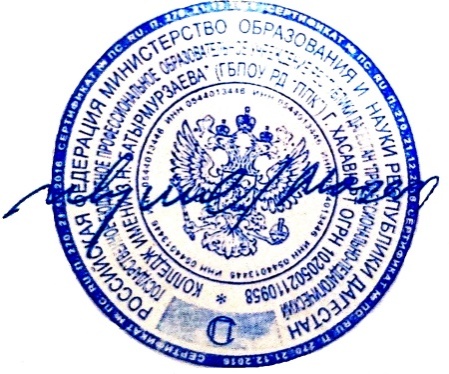 Сулейманов М.С.